NOME DA ATIVIDADE: FLONGODO	ESTA ATIVIDADE É DE ORIGEM AFRICANA O OBJETIVO É DESCOBRIR EM QUAL DAS MÃOS ESTÁ A PEDRINHA OU TAMPINHA, SE ACERTAR AVANÇA UMA CASA, ELA SERÁ JOGADA EM DUAS PESSOAS A ATIVIDADE INICIA NO NÚMERO 0 PODE-SE COLOCAR UMA TAMPINHA PARA PULAR AS CASINHAS. UM JOGADOR ESCOLHE UMA MÃO PARA ESCONDER A PEDRINHA SE O OUTRO JOGADOR ACERTAR ANDA UMA CASA SE ERRAR É A VEZ DO OUTRO JOGADOR ESCONDER A PEDRINHA, GANHA QUEM CHEGAR NO FINAL ANTES, NA PARTE COLORIDA. ABAIXO SEGUE A IMAGEM DO TABULEIRO PARA PULAR AS CASINHAS. IRÁ UM VÍDEO NO WHATSAPP EXPLICANDO PARA MELHOR ENTENDIMENTO.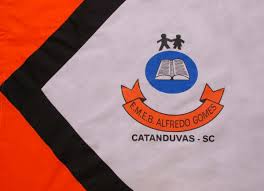 ESCOLA MUNICIPAL DE EDUCAÇÃO BÁSICA ALFREDO GOMES.RUA: CORONEL RUPP BAIRRO CENTRO OESTECATANDUVAS – SC      ANO 2021 CNPJ – 78502697/0001-96DIRETORA: IVÂNIA NORA.ASSESSORA PEDAGÓGICA: SIMONE ANDRÉA CARL.ASSESSORA TÉCNICA ADM.: TANIA N. DE ÁVILA.PROFESSORA: GABRIELA ABATTIALUNO(A):................................................................................SÉRIE: 1 ANO PERÍODO MATUTINO   DISCIPLINA: EDUCAÇÃO FÍSICA 21012